Community and cultureOur sustainability actions<< Insert your business name >>
<< Insert your logo >>Take further action: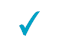 Continuously strive to be more inclusive and accessible, and ensure your accessibility features are presented accurately on your website. This may include floorplans, location maps, videos, photos and a list of accessible options.  Include accessible and inclusive imagery and content on your website and social media.  Address dietary requirements on your menus and train staff to enquire about allergies.Implement a cultural holiday and events calendar, such as NAIDOC Week and Diwali, and aim to plan celebratory, inclusive experiences around these important occasions. Prioritise local people for employment opportunities, remembering sometimes that will mean investing in their training or making changes to provide an inclusive and accessible workplace.Offer experiences that promotes travel during off-peak and shoulder seasons and to regional and remote areas to support local communities over the entire year and throughout the whole of the NT.Promote local retail, hospitality, arts, and culture experiences to your visitors.